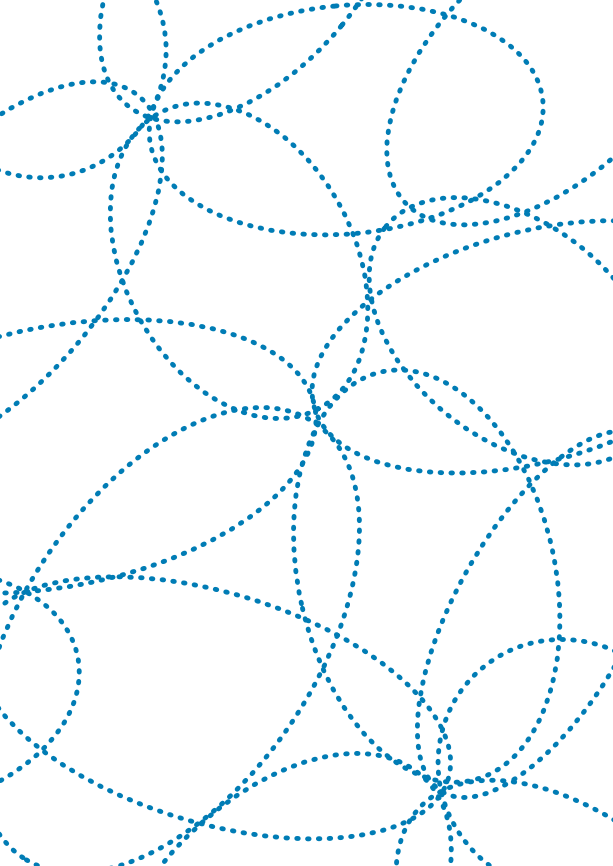 seminario novedades técnicas y legales del mercado único digitalprotección digital de las empresasConfederación de Empresarios de GaliciaSantiago de Compostela, 26 de abril de 2023Rúa do Vilar, 54 9:15 h    Recepción 9:20 h    Bienvenida e inauguración Presentación servicios EEN9:30 h    Inteligencia Artificial: desde Deep Blue a ChatGPTImplicaciones fácticas y normativasObligaciones legales en el ámbito onlineProtección de datos, E-commerce y Propiedad IntelectualEl mercado único de los servicios digitales_RSD	Implicaciones para las empresas11:30 h  Pausa11:45 h  Seguridad de las transacciones digitalesFirma electrónica, ciberseguridad, evidencias digitales y medios de pago segurosProtección y defensa de la reputación online de la empresa y/o marcaReflexiones y recomendaciones finales Ruegos y preguntas13:30 h  Clausura								#DigitalSingleMarketLa transformación digital es una de las prioridades de las políticas de la UE, que tiene como objetivo el impulso de soluciones digitales que beneficien a las personas y abran nuevas oportunidades a las empresas, a la vez que se favorezca la consecución de los objetivos climáticos de 2050.En marzo de 2021 la Comisión publicó el “Itinerario hacia la década digital”, en el que establece metas y objetivos concretos para 2030, con el fin de lograr una transformación digital de Europa, centrada en los datos, la tecnología y las infraestructuras, a través de normas que garanticen la protección de las personas y de las empresas.Con el propósito de avanzar en esta agenda digital la Comisión se encuentra trabajando en una serie de acciones como; la creación de un marco único de datos que permita su circulación por la UE y entre los sectores manteniendo la privacidad y la protección de datos; el establecimiento de normas sobre los servicios de intermediación online (RSD) que garantice la protección de los usuarios en el mercado único digital o el impulso de la excelencia en Inteligencia Artificial asegurando su fiabilidad.En el marco de este seminario contaremos con uno de los más destacados expertos en derecho digital que abordará las distintas obligaciones normativas e implicaciones a las que las empresas deben adaptarse para operar en el mercado único digital. PONENTED. Víctor Salgado Seguín.Abogado-Socio del Bufete Pintos & SalgadoINFORMACIÓN Servicio de Información Comunitaria e Innovación (SICI) Tel.: 981555888, e-mail: euroinfo@ceg.es#DigitalSingleMarket